Year 1 – Word Processing Skills Knowledge OrganiserPrior Learning:  Write their name using a keyboard on different devices, use shift or caps lock for the initial sound in their name, choose an application to draw withPrior Learning:  Write their name using a keyboard on different devices, use shift or caps lock for the initial sound in their name, choose an application to draw withFactsVocabularyVocabulary1 - How do I open Microsoft word? Double click the Icon on the desktop 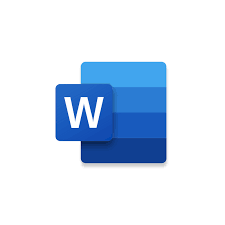 Microsoft Word- Software programmeBold- Makes things darkerItalics- Changes the lettering to italicsUnderline- Underlines the highlighted textEnter Key- is used to send the cursor to the next lineSpace Bar- Is used to leave finger spaces between words, just as you would in your writing Microsoft Word- Software programmeBold- Makes things darkerItalics- Changes the lettering to italicsUnderline- Underlines the highlighted textEnter Key- is used to send the cursor to the next lineSpace Bar- Is used to leave finger spaces between words, just as you would in your writing 2 - How can I format text when using word processing programmes? While using word processing programs you can format and edit the text in a variety of ways. You can make text: Bold Italics UnderlinedMicrosoft Word- Software programmeBold- Makes things darkerItalics- Changes the lettering to italicsUnderline- Underlines the highlighted textEnter Key- is used to send the cursor to the next lineSpace Bar- Is used to leave finger spaces between words, just as you would in your writing Microsoft Word- Software programmeBold- Makes things darkerItalics- Changes the lettering to italicsUnderline- Underlines the highlighted textEnter Key- is used to send the cursor to the next lineSpace Bar- Is used to leave finger spaces between words, just as you would in your writing 3 - Editing TextIt is important to be able to go back and edit a mistake while you are using word processing programs. You can navigate back through words using the arrows keys on your keyboard. Once you have found your mistake you can use the backspace or delete keys to delete your mistake and then correct it.  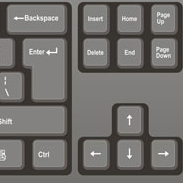 5 - Space BarJust as you would in your writing, you need to include spaces within typed words on word processing programs. 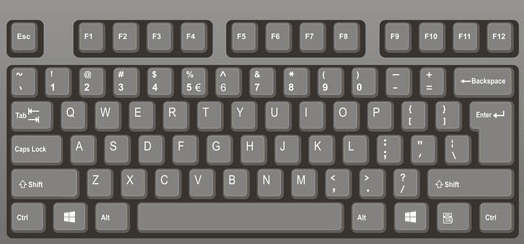 6. Enter KeyThe enter key can be used to send the cursor to the next line. 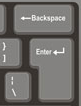 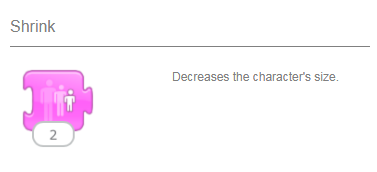 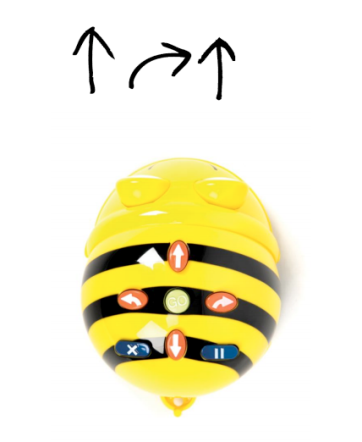 5 - Space BarJust as you would in your writing, you need to include spaces within typed words on word processing programs. 6. Enter KeyThe enter key can be used to send the cursor to the next line. 4 - What is the shift key used for?The shift key can be used to switch between lower-case and upper-case letters. 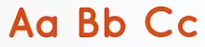 To do this you hold the shift key down while you also press the letter you want to be upper-case. 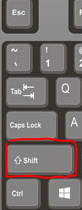 5 - Space BarJust as you would in your writing, you need to include spaces within typed words on word processing programs. 6. Enter KeyThe enter key can be used to send the cursor to the next line. 5 - Space BarJust as you would in your writing, you need to include spaces within typed words on word processing programs. 6. Enter KeyThe enter key can be used to send the cursor to the next line. 